Пояснительная запискаДанная рабочая программа разработана на основе 3-го издания авторской программы Кабалевского Д.Б. «Музыка». (Программы общеобразовательных учреждений. Музыка: 1-8 классы. – Москва: Просвещение, 2006 год).Программа составлена в соответствии с основными требованиями Федерального компонента государственного образовательного стандарта основного общего образования. В данной редакции программы нашли отражение изменившиеся социокультурных условия деятельности современных образовательных учреждений, потребности в модернизации содержания музыкального образования, новые педагогические технологии.Цель массового музыкального образования и воспитания – развитие музыкальной культуры школьников как неотъемлемой части духовной культуры – наиболее полно отражает заинтересованность современного общества в возрождении духовности, обеспечивает формирование целостного мировосприятия учащихся, их умение ориентироваться в жизненном информационном пространстве.В качестве приоритетных в данной программе выдвигаются следующие задачи и направления музыкального образования:Приобщение к музыке как эмоциональному, нравственно – эстетическому феномену, осознание через музыку жизненных явлений, овладение культурой отношений, запечатленной в произведениях искусства, раскрывающих духовный опыт поколений.Развитие в процессе музыкальных занятий творческого потенциала, ассоциативности мышления, воображения через опыт собственной музыкальной деятельности.Воспитание музыкальности, художественного вкуса и потребности в общении с искусством.Освоение языка музыки, его выразительных возможностей в создании музыкального (шире – художественного) образа, общих и специфических средств художественной выразительности разных видов искусства.Важнейшей особенностью программы является ее тематическое построение. Для каждого полугодия учебного года определяется своя тема. Постепенно и последовательно усложняясь и углубляясь, она раскрывается от урока к уроку. Между  полугодиями и  между всеми годами обучения также осуществляется внутренняя преемственность.Программа рассчитана на 34 часа (1 час в неделю).       В I  полугодии – 16 часов и во  II полугодии – 18 часов.Требования к уровню подготовки обучающихся.В результате изучения музыки ученик должен:Знать/понимать:Специфику музыки как вида искусства.Жизнь – источник музыки.Музыка – отражение человеческих чувств, настроений.Воздействие музыки на жизнь происходит через воздействие на человека, его характер, отношение к жизни.Музыка способна укреплять (ослаблять0 силу воли, музыка способна возбуждать в человеке смелость, воспитывать доброту, гуманность, но может также делать его бессердечным, жестоким, лишенным всякого благородства.Сила воздействия музыки определяется двумя ее важными качествами: красотой и правдой. Музыка, в которой есть красота и правда, может украсить жизнь, обогатить духовный мир человека, сделать человека лучше, добрее, умнее, разделить  ним горе и радость.Уметь:Эмоционально – образно воспринимать и характеризовать музыкальные произведения.Узнавать на слух изученные произведения русской и зарубежной классики, образцы народного музыкального творчества, произведения современных композиторов.Иметь навыки вокально-хоровой деятельности (исполнение соло, исполнение одно-двух-голосных произведений).Различать звучание отдельных музыкальных инструментов, виды хора и оркестра.Устанавливать взаимосвязи между разными видами искусства на уровне общности идей, тем. Художественных образов.Находить взаимодействие между музыкой и жизнью на основе знаний, полученных на уроках.Использовать приобретенные знания и умения в практической деятельности и повседневной жизни для:певческого и инструментального музицирования дома, в кругу друзей и сверстников, на внеклассных и внешкольных  мероприятиях;размышления о музыке и ее анализа, выражения собственной позиции относительно прослушанной музыки;музыкального самообразования: знакомства с литературой о музыке, слушания музыки в свободное от уроков время; выражение своих личных музыкальных впечатлений в форме устных выступлений и высказываний.Содержание учебного курсаУчащиеся 6 класса в I полугодии рассматривают связь музыки с жизнью с другой позиции: если музыка рождается жизнью, то она сама способна воздействовать на жизнь, но только через человека. Тема полугодия: «Преобразующая сила музыки». Учитель музыки обогащает представления ребят о жизненном содержании музыки через осознание ее преобразующей роли, таким образом, расширяет представление ребят о роли музыки в жизни человека, в жизни человеческого общества.Во II полугодии ребятам предстоит выяснить, в чем же заключается способность музыки оказывать это влияние. Обе четверти второго полугодия и будут посвящены решению этой задачи. Тема полугодия: «В чем сила музыки».Учащиеся из урока в урок, обогащая свои знания и музыкальные впечатления, к концу учебного года приходят к выводу: «Сила воздействия музыки определяется двумя качествами: красотой и правдой. Противоположность красоты – уродство, противоположность правды – ложь». Таким образом, музыка, в которой есть красота и правда, может украсить жизнь, обогатить духовный мир человека.  А что может сделать музыка уродливая и лживая?! Только лишь принести вред человеку, изуродовать и его жизнь, и его самого.Тематический план курсаКалендарно - тематическое планирование6 класс  «А»Календарно - тематический план6 класс «Б»Система оценки планируемых результатовКритерии оценки знаний и умений обучающихсяТребования к проверке успеваемости:1) объективность – ставить оценку независимо от симпатий или антипатий учителя;2) гласность– доведение до учащихся обоснованных критериев оценки;3) систематичность– проверку знаний проводить не от случая к случаю, а в течение учебного процесса;4) всесторонность– учитывать объем, глубину, осмысленность, научность, прочность знаний;5) индивидуализация учета– видеть каждого ученика, его достижения, неудачи, трудности;6) дифференцированность учета– установление точных уровней знаний учащихся, что фиксируется в разных оценках.При оценке результатов деятельности учащихся учитывается характер допущенных ошибок: существенных, несущественных.К категории существенных ошибок относятся ошибки, свидетельствующие о том, что учащийся не усвоил основ нотной грамоты, не имеет представления об элементах музыкальной речи, основных музыкальных формах, не знает средств музыкальной выразительности, не умеет использовать их в собственной исполнительской и творческой деятельности.К категории несущественных ошибок относятся незначительные отклонения от указанных в нотном тексте темпа и динамики, погрешности звукоизвлечения, звуковедения, дикции, артикуляции.Критерии певческого развитияКонтрольно-измерительные материалы6класс				ЗАКРЫТЫЕ ЗАДАНИЯ				1вариант6класс				ЗАКРЫТЫЕ ЗАДАНИЯ				2вариант6класс				ОТКРЫТЫЕ ЗАДАНИЯ				1вариантВыполни задания на чистом листе. Пиши кратко и логично.6класс				ОТКРЫТЫЕ ЗАДАНИЯ				2вариантВыполни задания на чистом листе. Пиши кратко и логично.СПИСОК ИСПОЛЬЗУЕМЫХ МУЗЫКАЛЬНЫХ ПРОИЗВЕДЕНИЙ.Русская народная песня «Матушка» (з.1).П.И.Чайковский. Симфония №6, экспозиция (з.2).С.В.Рахманинов. Вокализ в исп. А.В.Неждановой (з.4).Ф.Шопен. Вальс ми минор (з.7).И.С.Бах. Фуга соль минор (з.8).А.С.Даргомыжский. Вариации на тему русской народной песни «Вниз по матушке по Волге» (з.10).Л.Бетховен. Симфония №5, экспозиция (з.11).С.С.Прокофьев. Опера «Повесть о настоящем человеке», песня Клавдии (сцена из картины 5) (з.13).Русская народная песня«Матушка» (з.14).П.И.Чайковский. Сентиментальный вальс (з.15).А.В.Скрябин. Этюд №12 «Революционный», соч.8 (з.16).Жак Брель. «Вальс о вальсе» (з.18).П.И.Чайковский. Концерт №1, ч.1, экспозиция (з.20).Видеофрагмент из оперы М.И.Глинки «Иван Сусанин», ария Ивана Сусанина «Ты взойдёшь, моя заря…» (з.21).КОДЫ ОТВЕТОВ ЗАКРЫТЫХ ЗАДАНИЙ.1 вариант2 вариант6КЛАСС	ИНСТРУКЦИЯ ПО ПРОВЕРКЕ ОТКРЫТЫХ ЗАДАНИЙ.1 вариант2 вариантОбразовательные и информационные ресурсы
Сборник программ общеобразовательных учреждений. Музыка 1 – 8 классы. Под руководством Д.Б.Кабалевского. М.: Просвещение, 2006.Кабалевский Д.Б. Хрестоматия к программе по музыке  М.: Просвещение, 2006.Дмитриева Л.Г., Черноиваненко Н.М. Методика музыкального воспитания в школе. – М.: Издательский центр «Академия», 2009. 

Критская Е.Д. Хрестоматия музыкального материала к учебнику «Музыка». Пособие для учителя. М.: Просвещение, 2004г.

Цыпин Г.М. Психология музыкальной деятельности: теория и практика. – М.: Издательский центр «Академия», 2008. 

Школяр Л.В. Музыкальное образование в школе. – М.: Издательский центр «Академия», 2008.

аудиозаписи и фонохрестоматии по музыке,

методический журнал «Музыка в школе», сборники песен и хоров.Единая коллекция - http://collection.cross-edu.ru/catalog/rubr/f544b3b7-f1f4-5b76-f453-552f31d9b164.Российский общеобразовательный портал - http://music.edu.ru/.Детские электронные книги и презентации - http://viki.rdf.ru/.№ п/пНазвание темыКоличество часовКоличество часовКоличество часовКоличество часов№ п/пНазвание темыобщеетеоретическихпрактико-ориентиров.контрольных1.Преобразующая сила музыки.168712.В чем сила музыки?18981Всего3417152№п/пДата проведенияДата проведенияТема раздела, урокаТип урокаФорма контроля№п/ппланфактТема раздела, урокаТип урокаФорма контроля«Преобразующая сила музыки» - 16 ч.«Преобразующая сила музыки» - 16 ч.«Преобразующая сила музыки» - 16 ч.«Преобразующая сила музыки» - 16 ч.«Преобразующая сила музыки» - 16 ч.«Преобразующая сила музыки» - 16 ч.04.0904.09Почему древний человек считал музыку божественной и целебной?комбинированныйтекущий11.0911.09Какими были первые музыкальные инструменты?комбинированныйтекущий18.0918.09В чем преобразующая сила средневековой духовной музыки?комбинированныйтекущий25.0925.09О чем пел и слагал стихи благородный рыцарь?комбинированныйтекущий02.1002.10Одухотворенность хоровой музыки Возрождения.комбинированныйтекущий09.1009.10Красота инструментальной музыки Ренессанса.комбинированныйтекущий16.1016.10Галантность музыки Барокко.комбинированныйтекущий23.1023.10Изобразительность клавесинной музыки.комбинированныйтекущий06.1106.11Рыцарский турнир.комбинированныйтекущий13.1113.11Музыка 17-19 веков.комбинированныйтекущий20.1120.11Сила и красота музыки Генделякомбинированныйтекущий27.1127.11В чем сила и красота музыки И.С.Баха.комбинированныйтекущий04.1204.12Монументальность музыки И. Гайдна.комбинированныйтекущий11.1211.12В чем преобразующая сила музыки В. А. Моцарта.комбинированныйтекущий18.1218.12Героическая и жизнеутверждающая сила музыки Л.Бетховена.комбинированныйтекущий25.1225.12Музыкальный ринг.комбинированныйитоговый«В чем сила музыки» - 18 ч.«В чем сила музыки» - 18 ч.«В чем сила музыки» - 18 ч.«В чем сила музыки» - 18 ч.«В чем сила музыки» - 18 ч.«В чем сила музыки» - 18 ч.15.0115.01Музыка 19 века.текущий22.0122.01Путь к вершинам творчества «великого сказочника» Римского - Корсакого.комбинированныйтекущий29.0129.01Ф.Шуберт - первый композитор-романтик.комбинированныйтекущий05.0205.02Ф.Шопен - выдающийся композитор фортепьянной музыки.комбинированныйтекущий12.0212.02Г.Берлиоз - создатель программной симфониикомбинированныйтекущий19.0219.02Н. Паганини - знаменитый исполнитель - виртуоз и композитор.комбинированныйтекущий26.0226.02Почему Штрауса называют королем вальса?комбинированныйтекущий04.0304.03Музыка П.И.Чайковского - музыка чувств.комбинированныйтекущий11.0311.03Искренность и проникновенность музыки Э.Грига.комбинированныйтекущий18.0318.03Звездный час.комбинированныйтекущий01.0401.04Музыка на рубеже веков.комбинированныйтекущий08.0408.04И.Стравинский - композитор - новатор - дирижеркомбинированныйтекущий15.0415.04А.Н.Скрябин и новые музыкальные течения.комбинированныйтекущий22.0422.04Музыкальный мир С.В.Рахманинова.комбинированныйтекущий29.0429.04С.Прокофьев и Д.Шостакович - современные композиторы - классикикомбинированныйтекущий06.0506.05Как произошла эволюция музыки в 20 веке.комбинированныйтекущий13.0513.05Музыка от античности до современности .комбинированныйтекущий20.0520.05Урок-концерткомбинированныйитоговый№п/пДата проведенияДата проведенияТема раздела, урокаТип урокаФорма контроля№п/ппланфактТема раздела, урокаТип урокаФорма контроля«Преобразующая сила музыки» - 16 ч.«Преобразующая сила музыки» - 16 ч.«Преобразующая сила музыки» - 16 ч.«Преобразующая сила музыки» - 16 ч.«Преобразующая сила музыки» - 16 ч.«Преобразующая сила музыки» - 16 ч.104.0904.09Почему древний человек считал музыку божественной и целебной?комбинированныйтекущий211.0911.09Какими были первые музыкальные инструменты?комбинированныйтекущий318.0918.09В чем преобразующая сила средневековой духовной музыки?комбинированныйтекущий425.0925.09О чем пел и слагал стихи благородный рыцарь?комбинированныйтекущий502.1002.10Одухотворенность хоровой музыки Возрождения.комбинированныйтекущий609.1009.10Красота инструментальной музыки Ренессанса.комбинированныйтекущий716.1016.10Галантность музыки Барокко.комбинированныйтекущий823.1023.10Изобразительность клавесинной музыки.комбинированныйтекущий906.1106.11Рыцарский турнир.комбинированныйтекущий1013.1113.11Музыка 17-19 веков.комбинированныйтекущий1120.1120.11Сила и красота музыки Генделякомбинированныйтекущий1227.1127.11В чем сила и красота музыки И.С.Баха.комбинированныйтекущий1304.1204.12Монументальность музыки И. Гайдна.комбинированныйтекущий1411.1211.12В чем преобразующая сила музыки В. А. Моцарта.комбинированныйтекущий1518.1218.12Героическая и жизнеутверждающая сила музыки Л.Бетховена.комбинированныйтекущий1625.1225.12Музыкальный ринг.комбинированныйитоговый«В чем сила музыки» - 18 ч.«В чем сила музыки» - 18 ч.«В чем сила музыки» - 18 ч.«В чем сила музыки» - 18 ч.«В чем сила музыки» - 18 ч.«В чем сила музыки» - 18 ч.1715.0115.01Музыка 19 века.текущий1822.0122.01Путь к вершинам творчества «великого сказочника» Римского - Корсакого.комбинированныйтекущий1929.0129.01Ф.Шуберт - первый композитор-романтик.комбинированныйтекущий2005.0205.02Ф.Шопен - выдающийся композитор фортепьянной музыки.комбинированныйтекущий2112.0212.02Г.Берлиоз - создатель программной симфониикомбинированныйтекущий2219.0219.02Н. Паганини - знаменитый исполнитель - виртуоз и композитор.комбинированныйтекущий2326.0226.02Почему Штрауса называют королем вальса?комбинированныйтекущий2404.0304.03Музыка П.И.Чайковского - музыка чувств.комбинированныйтекущий2511.0311.03Искренность и проникновенность музыки Э.Грига.комбинированныйтекущий2618.0318.03Звездный час.комбинированныйтекущий2701.0401.04Музыка на рубеже веков.комбинированныйтекущий2808.0408.04И.Стравинский - композитор - новатор - дирижеркомбинированныйтекущий2915.0415.04А.Н.Скрябин и новые музыкальные течения.комбинированныйтекущий3022.0422.04Музыкальный мир С.В.Рахманинова.комбинированныйтекущий3129.0429.04С.Прокофьев и Д.Шостакович - современные композиторы - классикикомбинированныйтекущий3206.0506.05Как произошла эволюция музыки в 20 веке.комбинированныйтекущий3313.0513.05Музыка от античности до современности .комбинированныйтекущий3420.0520.05Урок-концерткомбинированныйитоговыйОценкаПоказатели оценки результатов учебной деятельности«5» (отлично)     Ученик обнаруживает усвоение обязательного уровня и уровня повышенной сложности учебных программ; выделяет главные положения в учебном материале и не затрудняется при ответах на видоизмененные вопросы; свободно применяет полученные знания на практике; не допускает ошибок в воспроизведении изученного материала, а также в письменных и практических работах, которые выполняет уверенно и аккуратно.   Обучающийся воспринимает музыкальный образ в единстве переживания и понимания, наблюдает за развитием музыки, выявляет и объясняет изменения темпа, динамики, тембра, регистра, лада, контрастов и повторов, определяет формы музыкального произведения. Осуществление вокально-хоровой деятельности и инструментальногомузицирования на основе нотной записи. Осознанное отношение к партитурным указаниям. Воспроизведение в полном объёме музыкального материала, предусмотренного учебной программой     Целостное восприятие музыкального образа. Высказывание оценочных суждений по поводу прослушанного произведения.     Интерпретация музыкального образа в процессе вокально-хоровой деятельности и инструментального музицирования, отбор необходимых исполнительских средств, создание  исполнительского плана     Высказывание оценочного суждения по поводу прослушанного произведения или воплощение  результата восприятия в виде соответствующего настроению музыки цветового пятна, графической линии, жеста и др.«4» (хорошо)     Ученик обнаруживает усвоение обязательного и частично повышенного уровня сложности учебных программ, отвечает без особых затруднений на вопросы учителя; умеет применять полученные знания на практике; в устных ответах не допускает серьезных ошибок, легко устраняет отдельные неточности с помощью дополнительных вопросов учителя, в письменных и практических работах делает незначительные ошибки.   Восприятие музыкального образа в единстве переживания и понимания. Определение  использованных композитором средств музыкальной выразительности, объяснение  целесообразности их  использования.«3» (удовлетворительно)     Ученик обнаруживает усвоение обязательного уровня учебных программ, но испытывает затруднения при его самостоятельном воспроизведении и требует дополнительных уточняющих вопросов учителя; предпочитает отвечать на вопросы воспроизводящего характера и испытывает затруднение при ответах на видоизмененные вопросы; допускает ошибки в письменных и практических работах.     Демонстрирует распознавание и различение музыкальных жанров, средств музыкальной выразительности, элементов строения музыкальной речи, музыкальных форм, предусмотренных учебной программой.    Распознавание основных дирижёрских жестов, способов звукоизвлечения, исполнительских приёмов, предусмотренных учебной программойВосприятие музыкального образа на уровне переживания, определение настроения, выраженного в музыке.«2» (неудовлетворительно)У обучающегося имеются отдельные представления об изученном материале, но все же большая часть обязательного уровня учебных программ не усвоена, в письменных и практических работах ученик допускает грубые ошибки.ПараметрыКритерии певческого развитияКритерии певческого развитияКритерии певческого развитияПараметрыНеудовлетворительный  результат Удовлетворительный  результат Хороший результат Музыкальный слух и диапазон в положительной динамикеНечистое, фальшивое интонирование по всему диапазону в пределах терции, кварты Относительно чистое интонирование в пределах сексты.Чистое интонирование шире октавыСпособ звукообразованияТвердая атакаПридыхательная атакаМягкая атака ДикцияНечеткая.
Согласные
смягченные.
Искажение
гласных. Пропуск
- согласных.Согласные твердые, активные.Гласные округленные, не расплывчатые. ДыханиеСудорожное, поверхностное.Вдох
перегруженный, выдох ускоренный, оптимальный.Выдох сохраняет
вдыхательную
установкуМузыкальная эмоциональностьВялое безразличное пение. При слушании ребенок рассеян, невнимателен. Не проявляет интереса к музыке.Поет довольно выразительно, с подъемом. К слушанию музыки проявляет не всегда устойчивый интерес.При исполнении песен активен. Любит, понимает музыку. Внимателен и активен при обсуждении музыкальных произведений.№Содержание заданияВарианты ответов1Определите вид музыкиА.композиторскаяБ.народнаяВ.композиторская в народном духе2Определите музыкальный жанрА.вокальное произведениеБ.инструментальная пьесаВ.симфоническая музыка3Выбери инструмент деревянно-духовой группы симфонического оркестраА.арфаБ.гобойВ.валторнаГ.контрабасД.свирель4Определи тембр голосаА.басБ.тенорВ.сопрано5Музыкальное произведение для голоса без словА.арияБ.вокализВ.романс6Что означает в переводе слово «рондо»?А.кругБ.бегВ.соревнование7Определи композитораА. БетховенБ. ШопенВ. Чайковский8Определи исполнителяА.оркестр народных инструментовБ.органВ.симфонический оркестр9Творчество какого композитора отражает девиз: «Через борьбу – к победе!»А.БетховенБ.ШопенВ.Чайковский10Определи форму произведенияА.вариацииБ.рондоВ.куплетная11Определи композитораА.БетховенБ.МоцартВ.Скрябин12Произведение для симфонического оркестра и солирующего инструментаА.концертБ.симфонияВ.сюита13Какому виду музыки относится данный фрагмент?А.композиторскаяБ.композиторская в народном духеВ.народная14Выбери слово, передающее интонации матушкиА.беззаботныеБ.взволнованныеВ.успокаивающие15Определи тип музыкиА.песенно-танцевальныйБ.танцевально-маршевыйВ.маршево-песенный16Определи характер музыкиА.безмятежный, спокойныйБ.бурный, взволнованныйВ.печальный, задумчивый№Содержание заданияВарианты ответов1Определите имя исполнителяА.Л.Г.ЗыкинаБ.А.В.НеждановаВ.А.Пугачёва2Определите автора музыкиА. БетховенБ. РахманиновВ. Чайковский3Выбери инструмент медно-духовой группы симфонического оркестраА.арфаБ.гобойВ.валторнаГ.контрабас4Определи жанр музыкального произведенияА.вокальная музыкаБ.инструментальная пьесаВ.симфоническая музыка5Высокий женский голос – это…А.альтБ.тенорВ.сопрано6Что означает в переводе слово «форте»?А.быстроБ.высокоВ.громко7Определите музыкальный жанрА.балладаБ.вальсВ.этюд8Определите тип (склад)А.гомофоническийБ.полифоническийВ.гомофонно-полифонический9Выбери девиз, характеризующий творчество Л. БетховенаА. «Через борьбу к победе!»Б. «…чтобы в моей музыке люди находили подпору и утешение»В. «Жизнь прекрасна»10В основе музыкального произведения лежит тема песниА. «Вниз по матушке по Волге»Б. «Во поле берёза стояла»В. «Зелёная рощица»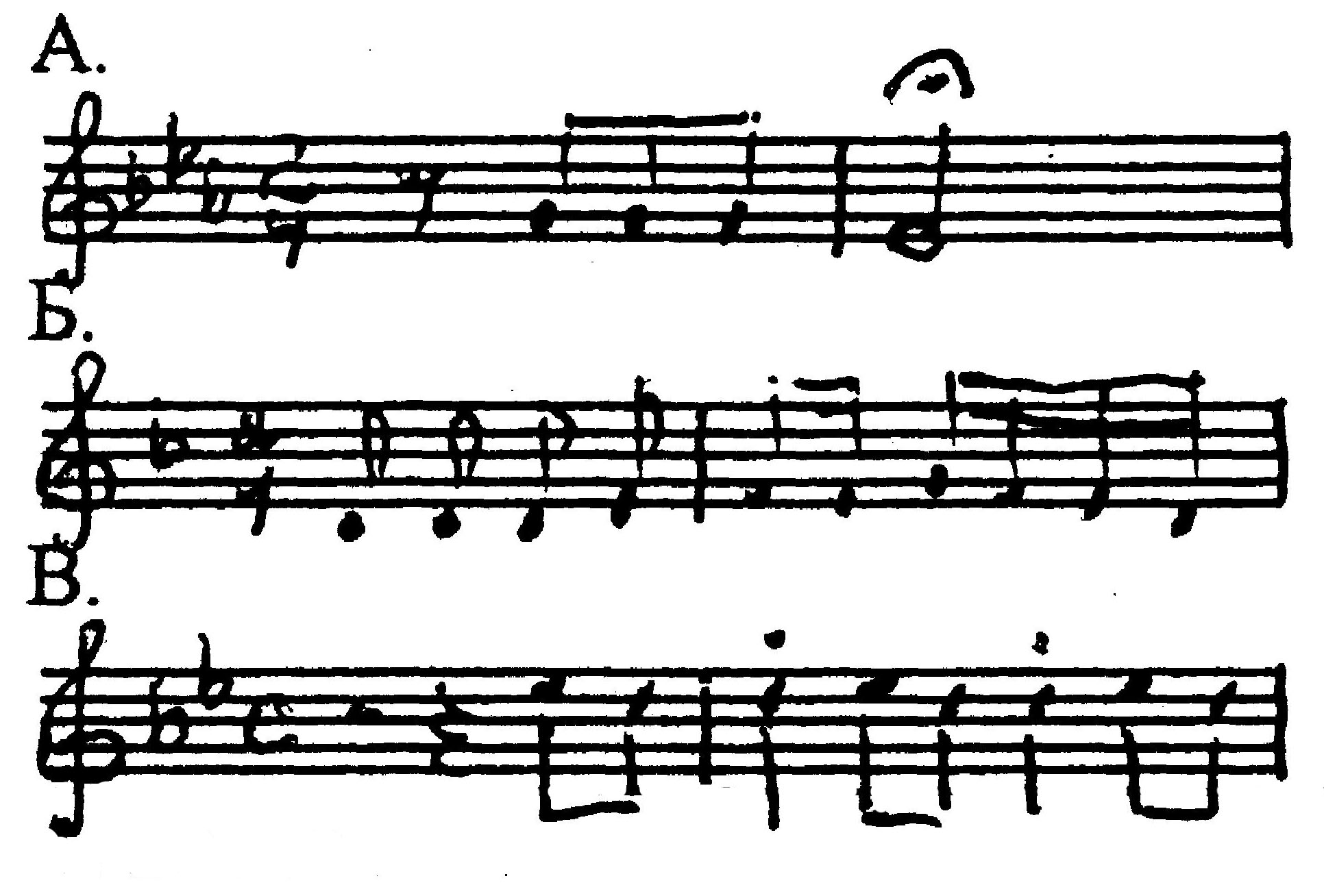 11Найди «зерно» интонации симфонии №5 Л.Бетховена12Музыкально-драматическое произведение, в котором действующие лица не говорят, а поют.А.балетБ.операВ.симфония13Назовите тембр голосаА.басБ.дискантВ.меццо-сопрано14Выбери слово, передающее характер интонации дочериА.беззаботныеБ.взволнованныеВ.успокаивающие15Определи жанр музыкального произведенияА.вальсБ.полонезВ.полька16Назови звучащий инструментА.баянБ.органВ.фортепиано17Назови композитора, у которого любимым инструментом был орган18Назови жанр произведения и приведи 3 примера произведений этого жанра19Назови 5 известных тебе произведений Петра Ильича Чайковского20Определи композитора по стилю21Определи автора, название произведения и тембр голоса главного героя22Назови 3 произведения Сергея Сергеевича Прокофьева17Какого композитора называли в детстве вундеркиндом (чудо-ребёнком)?18Назови жанр произведения и приведи 3 примера произведений этого жанра19Назови 5 известных тебе композиторов20Определи композитора по стилю21Определи автора, название произведения и тембр голоса главного героя22Назови 3 балета Петра Ильича Чайковского№12345678910111213141516ответБВБВБАББААААБВАБ№12345678910111213141516ответАВВАВВББАААБВБАВ№№Модель ответаБаллы175б.ИоганнСебастьянБахБезошибочное написание1б.1б.1б.2б.188б.ВальсШопенВальс ми минорЧайковскийСентиментальный вальсБрельВальс о вальсе2б.1б.1б.1б.1б.1б.1б.197б.Времена годаСимфония №4За любые другие произведения2б.2б.1б.202б.П.И.Чайковский2б.217б.ГлинкаМихаилИвановичОпераИван СусанинЖизнь за царябас1б.1б.1б.1б.1б.1б.1б.22За каждое название 2б; всего 6 баллов№№Модель ответаБаллы175б.ВольфгангАмадейМоцартБезошибочное написание1б.1б.1б.2б.188б.Русская народная песняЗа каждое название1б.1б.1б.1б.197б.За каждого композитораИмя (Отчество)1б.2б.202б.Чайковский2б.217б.НиколайАндреевичРимский-КорсаковОпераСадкотеноргусли1б.1б.1б.1б.1б.1б.1б.22За каждое название 2б; всего 6 баллов